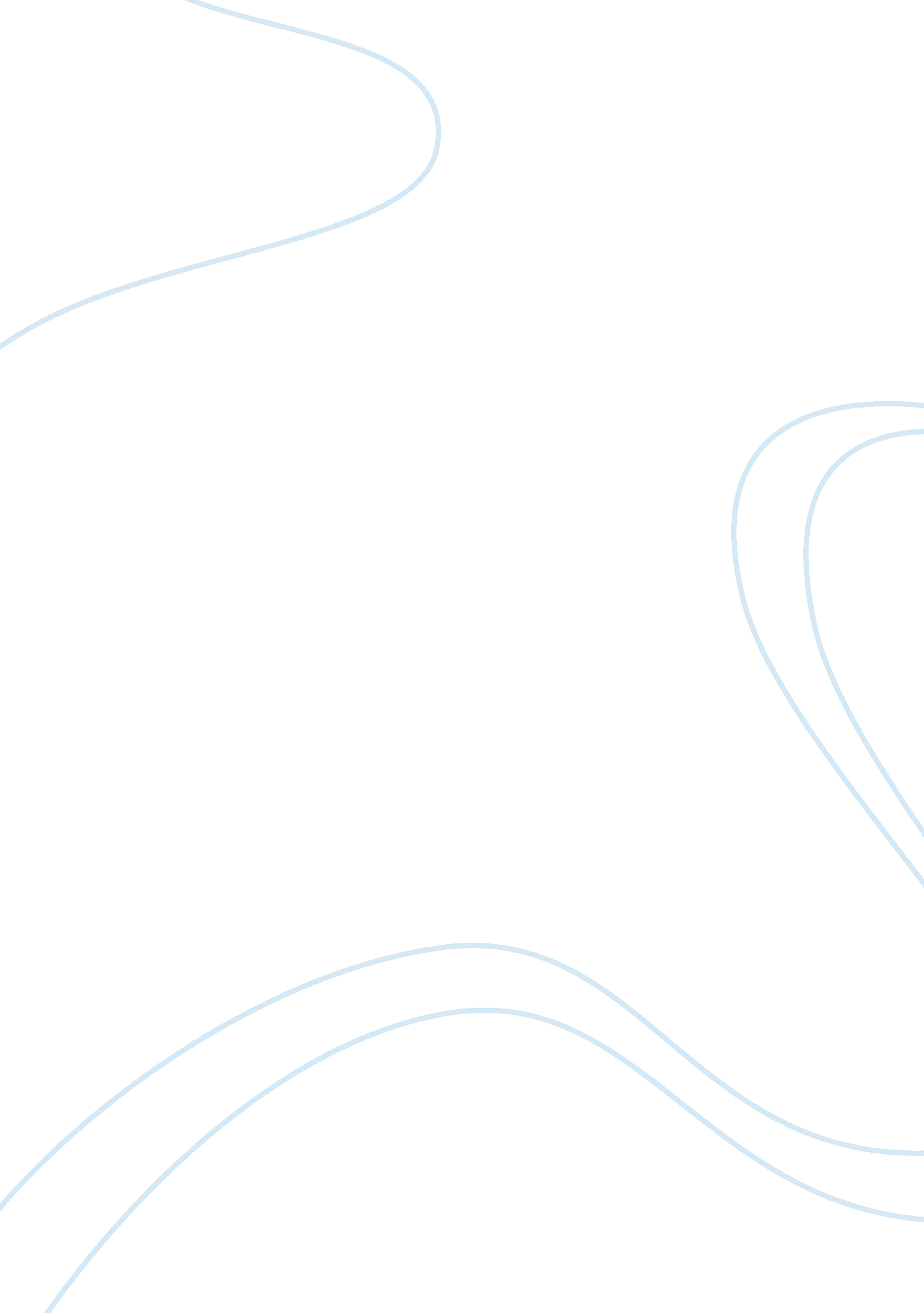 Introduction to strategic leadership competencies commerce flashcard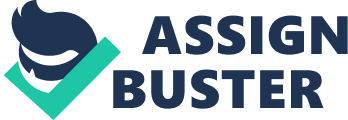 At my current occupation place, I largely follow the instructions from my director and run the modus operandi activities harmonizing to the traditional set of guidelines and so far I am making good. To supervise and command operations with particular mention to fiscal consequences, productiveness, quality, client services, invention, new merchandises and services and staff development. One of my occupation ‘ s duties is to maintain a cheque on the day-to-day operations at the work site and ease all the activities which involve thorough scrutiny of all the productions and quality control. Bing on the response I ‘ m the face of office staff. It is my duty to have any visitant or client, enquire the intent of their visit, usher and invest them about the site ‘ s wellness and safety policy ( and do certain they follow that excessively ) , provide the PPE ( personal protective equipments ) in instance of a site visit. To supply policies and guidelines for other directors to ease both the direction of operations and alterations in competitory and functional schemes. In add-on, I provide day-to-day studies about the production and operation, staff and staff preparation required. And based on these day-to-day studies the direction see what countries need development to assist the day-to-day operations run swimmingly and consequently. To explicate and implement alterations to corporate schemes. Based on the day-to-day studies about the operations, the direction makes alterations or add-ons. Furthermore, I make it sure the alterations are implemented and look into the consequence of these alterations and study if it has a positive or negative consequence on the activities. To supply way in the signifier of a mission or intent. I am a portion of the in-between direction in the house I work for and my occupation largely involves day-to-day everyday activities and operations. My duties are largely instruction based. It is non my duty to supply way in the signifier of mission alternatively I follow the way provided. And the rank of duties based on my current competence is as under. To pull off the concern on behalf of all the stakeholders ( or interested parties ) . I am working on the current place for about a twelvemonth now and was promoted with excess responsibity after working as a receptionist since 2008. I have shown good working accomplishments and sense of responsibity and with transition of clip I developed my accomplishments and competence. The directors trust me and I am confident of making my occupation. To supervise and command operations with particular mention to fiscal consequences, productiveness, quality, client services, invention, new merchandises and services and staff development Bing working on the same place for about a twelvemonth, I know what is my occupation? I know all the activities traveling on and criterions of flawlessness. I am competent plenty to be relied on for any sort of duty related to my responsibilities and I have proved myself over the clip. To explicate and implement alterations to corporate schemes. I have n’t had any chance to explicate any alterations to the corporate scheme until now but I implemented new schemes passed on to me from the direction and I did will as I think I have a good accomplishment of following the instructions and demo the consequences. I think I am competent plenty to implement new alterations but non confidant to explicate any. One more point is that, to develop this accomplishment of preparation new schemes, I need to develop my assurance degree, acquire some excess cognition, acquire some preparations and classs, attend some seminars and workshops about corporate schemes and if required, acquire a grade in direction surveies. To supply policies and guidelines for other directors to ease both the direction of operations and alterations in competitory and functional schemes. Further point is that, I submit a day-to-day activity and production study every twenty-four hours to the director. this includes all the inside informations about production, stock, workers and clients ( visitants ) and direction usage these day-to-day studies to analyze the position of productiveness and they decide what should be added to increase productiveness or which worker needs excess preparation or what was the intent of visitants came that peculiar twenty-four hours? They make policies, amend the bing one and implement new alterations to the section which needs betterment. Another point is that, I am non the 1 to supply policies but I do supply guidelines that help direction place the job country and I am competent plenty to make this occupation but with the transition of clip and experience I ‘ m certain I ‘ ll acquire my competence degree even higher. To supply way in the signifier of a mission or intent. I am a portion of in-between direction and to supply a way in the signifier of mission or intent to an organisation is the occupation of higher degree of direction. I think I do non hold the degree of accomplishment to believe strategically to direct an organisation on that degree but with the transition of clip and experience I am certain I will develop this accomplishment as I think I have the backbones. To acquire this accomplishment I must acquire higher instruction in direction surveies and survey extra books related to strategic leading, spread out my position point, believe strategically about the activities traveling on in the surrounding as these aid in developing the accomplishment. Assurance is the of import cardinal factor as to take such a large duty one must hold to hold utmost degree of assurance. Activity 2-1b: Thinking of my ain function: Charismatic function: personal appeal means “ A rare personal quality attributed to leaders who arouse ardent popular devotedness and enthusiasm. “ A A Harmonizing to hypertext transfer protocol: //www. communication-skills-4confidence. com/leadership-styles. html. And magnetic leaders have this quality possessing charming excess ordinary effects on their followings, an ability to capture people in following them. The clip I spend in a magnetic function is non more so % 30 and there are so many grounds for that. My occupation involves many activities that enable me to move like a span between lower direction and upper direction. If the workers have some issue, they report that to me and I forward that to the directors for farther actions. I try to listen to each and every worker separately with attention and attending. Workers know I help their voice range to the proper individual. On the other manus directors know I will non allow every small job turn a large issue for them as I try to decide most of the issues myself and anything I say, they trust that as over the clip I proved to them their legitimate demands will ever run into. It ‘ s because of this function that the workers think I am nearer to them and if we of all time need to work excess hours or if we are short of run intoing our production demands, I can ever do them hold on making excess displacements. Architectural function: “ The Architectural Leadership attack is practical, accessible and does non necessitate personal appeal. It is based on extended experience and has successfully been applied in many concern and governmental organisations and in assorted industries as a agency of making competitory advantage and increasing value ” . ( Human system direction, diary, IOS imperativeness, publish November 1-2 2009 ) My function in my organisation is more architectural so charismatic, about % 80 and the ground for this is I am a portion of in-between direction. My occupation is to acquire instructions and do the occupation as been told. There are less opportunities of doing your ain alterations to the given instructions. Bing on the response if I am told to name off a meeting of all the directors at 9 am, I have to make precisely as been told. Or if I get the direction to run into a mark of production by a given day of the month and clip, I have to make that. My function is to work indoors the structured, defined parametric quantities and with certain restrictions. My organisation needs me to carry through my architectural function to run into the strategic way of the organisation. We have a strategic policy to follow which leads us to a common end and every director or worker plants towards accomplishing that set mark but my magnetic function over the lower direction helps me carry through my architectural responsibilities more expeditiously and efficaciously for illustration to run into a certain mark of production a trough must do sure he has adequate work force but in instance he falls short of work forces or one of his workers can non perpetrate himself to work so the director has to happen an alternate manner to maintain his impulse traveling. He can either name another worker or can do workers make excess hours to make full the spread and merely a director with magnetic influence can do workers hold to work in exigency like this. My program for accomplishing the strategic ends of the organisation is to pattern my architectural function, follow all the instructions given from the direction, stay in the bounds and inside the managerial construction of organisation, and utilize my magnetic function where it is required. As I think in our organisation, to run into the strategic marks, one must utilize both the architectural and magnetic functions. Activity 2. 1c: My ain strategic leading manner: My function in the direction is to supply guidelines for other directors to ease both the direction of operations and alterations in competitory and functional schemes. I, am a portion of the in-between direction and largely cover with the lower direction ( workers ) and my covering with them straight effects production and efficiency I try to research the countries of betterment which can convey a positive alteration to the on the job conditions for workers. I would instead state I act like a span between the direction and workers. If there is any issue with workers, I try to work out that myself but if that is non my legal power so I refer that to the concern director for farther action. Evaluation of my leading manner against 1: Aspiration Visionary Manner: “ Airy Leadership additions efficiency by traveling decision-making duty to the frontline. Efficiency is achieved with limited supervising. To do frontline duty effectual, leading must give workers chance to develop choice decision-making accomplishments and learn to swear them ” . hypertext transfer protocol: //www. motivation-tools. com/workplace/visionary_leadership. htm My function is some what the same as airy leading function as I try to allow the production squad make up one’s mind about most of the activities on the production line. This gives them important sense. I get the production program and demand from the director and so I discuss this with the production line supervisor and we plan it together how to accomplish this production mark? With how much work force and in how much clip? 2: Public Relations Manner: Public dealingss direction is the pattern of pull offing the communicating between the organisation and its public ( clients, providers, rivals etc ) . A public dealingss director ‘ s occupation is to reply any question about the organisation ‘ s activities and concern, about the merchandises or services etc. My occupation is fundamentally to keep response excessively and any visitant comes to me foremost for any sort of question and it ‘ s my occupation to reply him with relevant information and if I do non hold adequate information so I am suppose to mention him to the concerned section. My other responsibilities are to reply phone calls, send and have station and induct visitants if they are to travel on our work site circuit. I believe my current function is largely co-occuring with public dealingss manner of direction. 3: Operational Tactical Manner: Tactical direction agencies to utilize tactics to implement a scheme and operational tactical direction manner means the usage of tactics to implement an operational scheme. Scheme means what to make and tactics means how to make it. My function is really much coincide with this manner of direction as in my occupation responsibilities I have stated that I interact with the production squad and we try to utilize different tactics to increase the operational and production activities. 4: Human Resource Manner: HR direction means using people, developing their resources and accomplishments, utilizing, keeping and counterbalancing their services in line with the occupation and organisational demand. In my function, I deal largely with workers straight and it is my duty to analyze which worker has what capacity? And if they need any preparation in order to increase their accomplishment and working capacity, I recommend that to the direction excessively. Any ailment, question or suggestion the workers have, first thing they come to me and I try to work out their jobs. 5: Fiscal Engineering Manner: Fiscal technology is a multidisciplinary field affecting fiscal theory, the methods of funding, utilizing tools of mathematics, calculation and the pattern of programming to accomplish the coveted terminal consequences. In my current function at my organisation, I do n’t hold any such responsibilities to carry through and my responsibilities are largely human dealingss and operational but the studies I provide to the direction on day-to-day bases help in developing the fiscal information of the organisation. 6: Analytic Manner: Analytic manner of direction is the ability to visualise, joint, and work out complex jobs and constructs, and do determinations that make sense based on available information. My function is to supply informations and the direction usage that informations to work out complex jobs or take determinations major or minor based on the state of affairs. This manner does n’t co-occur straight with my function but indirectly my occupation does impact this. The manner valued in my organisation: The organisation I work for is really large and has so many sections and work force and all sort of direction manners are in pattern one manner or another. I can state based on my ain observation and based on the importance that which manner of leading is most valued? I think aspirational airy manner of leading is valued largely due to certain grounds and a few of them are as under. 1: In this manner of leading, maximal Numberss of workers get the opportunity to lend with their thoughts. 2: The determination doing duty moves to frontline and in most instances they know the image on land and the determinations they make are more realistic. 3: The frontline direction develop assurance by acquiring the opportunity to take part in determination devising procedure. 4: This consequence positively on the productiveness and efficiency of the frontline direction. Why do I believe this? I think this because I have seen this effectual in my organisation and the ground for this is the frontline direction knows the land world on the production line and the on the job conditions. They plan maintaining these conditions in head. And its human mind if they get the chance to take part in determination devising, their assurance degree go high and they use their excess energies to work. And besides the outstanding workers in frontline, who show the ability and accomplishment, acquire publicity excessively. Activity 2. 1d: The Importance of the Above Competency. The competence to fix exhaustively and to cognize the audience is really of import in my function excessively every bit in any other direction function. My occupation involves excessively much of interaction with people. Both from inside the organisation ( workers and direction ) and outside ( visitants and representatives of other companies ) . On phone, by station or face to face and to response every question or to fulfill every individual who comes to me, I need to hold full cognition about the nature of the concern and all other activities traveling on in the organisation. And I would utilize this accomplishment whenever I am enquired about. I get the opportunity to utilize this accomplishment rather a batch in my day-to-day modus operandi because of the nature of my occupation. I work closely with frontline workers and many of the questions they bring to me are related to their single jobs and some of them are strictly work related. I try to reply in both instances as I try to maintain myself updated about the activities traveling on in the frontline and besides about the workers profile. If I can non fulfill any inquirer, I consult with the relevant section for illustration if a worker comes to me with an question about his vacations, I consult with HR section and they give me all the information related to that peculiar worker. And most of the questions we get from exterior are either from clients or from our undertaking spouses. I keep myself updated about the advancement of ongoing undertakings in instance any of our provider or sister company enquires about anything related to that but if I ca n’t reply the question so I consult with the relevant director. It adds value to the repute of the organisation and brings good concern chances. The clients and spouses know that they can pass on anytime about any issue and acquire satisfactory information and the workers besides feel what of all time they want to cognize about their occupation or about their occupation related jobs or issues will be answered with satisfactory account. The country that needs development is my communicating. English is non my first linguistic communication. This can be a job for some of the inquirers. They may hold a job in understanding my speech pattern. I need to work on this and develop my speech pattern and eloquence. Activity 2. 1e: Strategic Leadership Competences: These competences are the good qualified or rational qualities a leader must hold to utilize to believe strategically and any leader who gets high evaluations in these competences will of class make most of his accomplishments and abilities for the organisation he work for. Some of these leading competences are as follows: 1: Attention through Vision: The vision statement is the clear end set for any organisation by the leading. This vision statement defines the intent of the being of that organisation and a good leader must cognize this vision and understand it. And in any state of affairs or fortunes the vision should be followed. And if the direction deviates from the vision, it can be difficult to accomplish the coveted consequences. A well defined vision statement can dismay any such divergence if read and followed decently. Bing involved largely with everyday activities, I need to be argus-eyed and must remind myself every minute what are my ends for the twenty-four hours. This is a sort of vision at my degree of direction. And I rate myself good in that. 8/10. I try non to allow my seniors down and execute will with my squad. With acquiring more chances and deriving experience, I am certain I will derive assurance and cognition to be a good plus to the organisation I am working for. 2: Meaning through Communication: A strategic leader must hold the competence to pass on efficaciously and convey the intended message significantly to his squad through utile agencies of communicating. This can be done if the leading and the squad have a societal bond between them, with no unneeded boundaries or restrictions which can do a communicating spread. This is really of import in our administration and the direction makes certainly there are no communicating spreads between any equal of direction as because there are more than 6 undertakings run at a clip and without proper communicating, and they are largely mutualist. It is difficult to run into the clip frame set for the completion of each undertaking. I rated my current communicating competency on 6 which is non really good. And I am working to better this by taking coaching and analyzing excess but practical chances and work experience assist a batch in betterment of communicating specially concern communicating which is a batch more complex so the normal one. 3: Trust through placement: This means the place of the organisation in the outside universe or in the market amongst the rivals. The more the organisation is good positioned in the market, the more the organisation will be trusted. The quality of a good leader is to develop the scheme to construct a good repute of the concern, on which everyone ( people ) trust and to construct a good name in market takes great attempt and clip and to keep that repute, it takes even more. The organisations I work for is truly good positioned in the market and amongst its rivals and some of the biggest undertakings in the part are traveling under its name. Although my part to the placement of this organisation is about negligible but I am making my occupation in the best manner possible and that is a part because I know I represent my organisation. I rate myself 7/10 based on my public presentation over these two old ages but I need to better my presentation to convey even better name to the topographic point I work. 4: the deployment of ego through positive dignity. The organisation I work for has a uninterrupted acquisition and preparation programme for the employees and workers who need to better their accomplishment and cognition. This is a uninterrupted procedure of both single calling development and besides the organisational development. This increases the working accomplishment and competency of workers. I myself has attended more so six preparation classs and seminars during my stay here. And I improved my accomplishments really good. Working in such an organisation gives a uninterrupted chance of larning new things and things that are related to your calling. Although I improved a batch from the clip I started working here but I still need to larn a batch to construct a successful calling on and for that ground I am analyzing now, making my sheepskin in strategic direction and leading and after this I am traveling to acquire an MBA grade in direction. Right now I rate myself 7/10. Activity 2. 3a Phase 1: where I am now? The current demand of my function is to be good informed and good in communicating as my function is to give information to inquirers and aid workers and visitants sing any information the demand and to maintain my eyes on activities traveling on worksite and to maintain a safe working environment. And so far I satisfy my direction with my public presentation and that is my accomplishment. I achieve direction favor and satisfaction being good informed about the activities traveling on in our organisation. As my occupation demands me to cognize everything about the occupations traveling on, and other activities in different sections. I keep my ego in touch with other sections so that I can acquire new and updated information. I try to acquire the image of activities and construct my ain analysis and do myself ready to reply any question I am asked about. I work closely with workshop supervisors to maintain the on the job environment safe and if anything needs screening out they allow me cognize I frontward that to direction. My current occupation demands good degree of communicating because most of the clip I am pass oning with peoples either on phone, in individual or via mail. To maintain things traveling in a good mode, I needed to hold good degree of communicating. And I achieved that with experience and pattern. In footings of cognition and understating that help me accomplish the results, I know my occupation duties and all the cognition related to that. Weather its about the activities traveling on site or in direction. I keep myself up to day of the month about all the alterations or new add-ons to the organisation, weather it ‘ s a alteration in policy or a alteration in direction. I know the work form. What works how? And who is responsible for what? These are all the things a director should cognize to do the most out of a on the job environment and to pull off a squad efficaciously. Stage2: Where do I desire to be? The organisation I work for is turning truly fast and the direction is spread outing excessively twenty-four hours by twenty-four hours because every new twenty-four hours brings new challenges and duties to the directors. I want to maintain myself ready for any new duty and challenge to come in my calling. For this ground I use every chance to larn new things and I attend most of the class and seminars conducted largely at our organisation. In following two old ages I want to show myself for a more responsible and demanding chance where I can hold the opportunity to turn out my managerial accomplishments. I need to alter my behavior in a positive manner to run into the new demands in consequence of alterations in organisation ‘ s environment. I need to develop a strong positive attitude, learn to manage the state of affairs in a professional manner with assurance and unagitated caput. Conflict direction is a large field in its ain and to larn it, a director must travel through a batch of experience in the field. Being helpful and friendly to the workers can assist a batch in developing a good behavior. The organisation I work for has a good enlargement capacity and mundane new undertakings are coming on board. The concern grows twenty-four hours by twenty-four hours. There are ever good chances for the direction to acquire promoted to new duties if they have the appropriate accomplishments. I am a portion of the in-between direction and carry throughing my current duties really good but to acquire promoted to a new station, I need to larn new accomplishments, acquire more making, develop strategic thought and determination devising accomplishment, acquire trained for new occupations through experience. The cognition and accomplishments I need to develop to run into the hereafter demands of the organisation could be developing concern communicating, undertaking direction and strategic determination devising because while working on a responsible station, a director must hold to hold all the accomplishments he need to utilize to run a concern. Comparing the two phases, the differences I can see in the result are the countries that need development if I need to develop my calling. My missing countries that need development are communicating, assurance, determination devising accomplishments and concern direction accomplishments. And to develop these accomplishments, I have planned to acquire makings in concern direction and work experience. Health and safety at work Every work site has safety issues and a best working environment is defined as where the workers feel safe and secure and the on the job conditions are safe, humanly and non unsafe to human life. The organisation I work for specifically emphasizes on wellness and safety. And it is my duty to do certain no 1 travel on occupation site without proper PPE ( personal protective equipments ) . our site ‘ s PPE is overall, helmet, high visibleness jacket, baseball mitts, spectacless and safety places. Every worker needs to do certain he wears them all before traveling to work site and maintain it on all the clip he is on work premises. Supervisors make it certain every worker is safe on work site and worker follow the wellness and safety regulations of the site. Cleanerss work round the clock to take any rubbish and wipe any oil or H2O spillage that can do any accident and in Venter season, we make certain the roads and walk ways are decently gritted and in instance of snow, we do n’t hold to confront any accidents, skids or slippy conditions. This is proved that precautional steps help avoid % 90 of the work site accidents. We have safety United States Marshals Services and first aiders amongst our workers whose duty is to maintain twenty-four hours to twenty-four hours safety steps integral for illustration maintaining the fire exits clear and supplying onsite first assistance in instance of any accident. To pull off wellness and safety at work is a challenge and to supply a safe environment to the work force is a uninterrupted and on traveling procedure. We have a really unafraid working environment and our informations shows we have worked 234540 hours safely since we had an accident on site. And to accomplish this, we invariably try to look for any gapes in our safety steps and seek to make full them before any accident happens. We do a monthly review and look into for any risky piece of equipment or anything else that can be potentially unsafe for the safety of our workers. We have Hazard/Near miss cards placed ready to hand to workers and if they see anything risky or perchance unsafe, they report it utilizing the card with inside informations of jeopardy and besides personal inside informations. To promote workers to utilize these cards and study jeopardies, we give them inducements and acknowledgments. We conduct a quarterly safety consciousness class for workers and directors. It ‘ s a one twenty-four hours class and it is mandatory for all the workers and directors to take part. And the supervisors of every section behavior a monthly safety session with all their workers and portion any safety related issues and if they are of major importance, they bring that to the direction attending and so we try to work out that on the precedence bases. To do certain everyone follows the wellness and safety regulations of the site is hard and ambitious and most of the jobs we get are from non regular visitants or bringing drivers. Our site has a one manner traffic layout which means the entryway is on one side of the premises and the issue on the other. Although we have sign boards on entryway explicating the demand of PPE but still most of the drivers do n’t follow that and their alibis are some clip they do n’t hold any PPE. In that instance we provide them helmet and high visibleness jacket. The jobs we come across with our ain workers are of common sort. Wearing an overall. High visibleness jacket, helmet spectacless and baseball mitts is sometime an excess load for them and they think they do n’t necessitate to maintain have oning all these things all the clip. And they have so many grounds to reason with. Some clip they say the environment they work in is non unsafe in any manner and they feel safe even without all the PPE. But in any on the job environment, where most of the clip heavy machinery operates, there is ever a possible danger of accident. And to get the better of this job, our supervisors are purely informed to maintain a changeless cheque on the workers to do certain they ever wear the full PPE. Any worker caught transgressing the wellness and safety regulations are warned one time and sacked the following clip they repeat the offense. To increase the safety of workers, we have specified way ways marked for walkers to walk on. They are marked green and on the side of workshop and route. They are safe to walk on. And all the walkers are advised to walk on them and be safe. There is no entree of any machine to this paseo. Any member of the staff or visitant is discouraged to walking in unsafe countries by signboards and besides verbally. It is disputing to maintain such a large and busy working site safe for workers but with all these safeguards we are making really good. And we have n’t had any major accident apart from a few minor incidents of fire. And since we installed fire asphyxiators in workshop and by every fire issue. And thanks to our well trained fire United States Marshals Services, we have n’t had any fire incident since June 2008. 